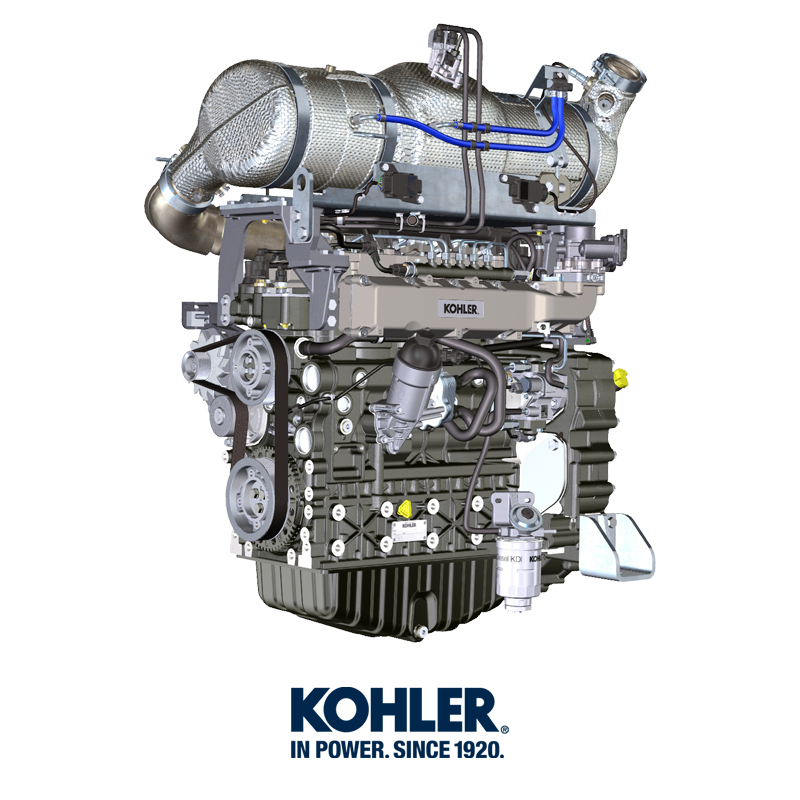 
null
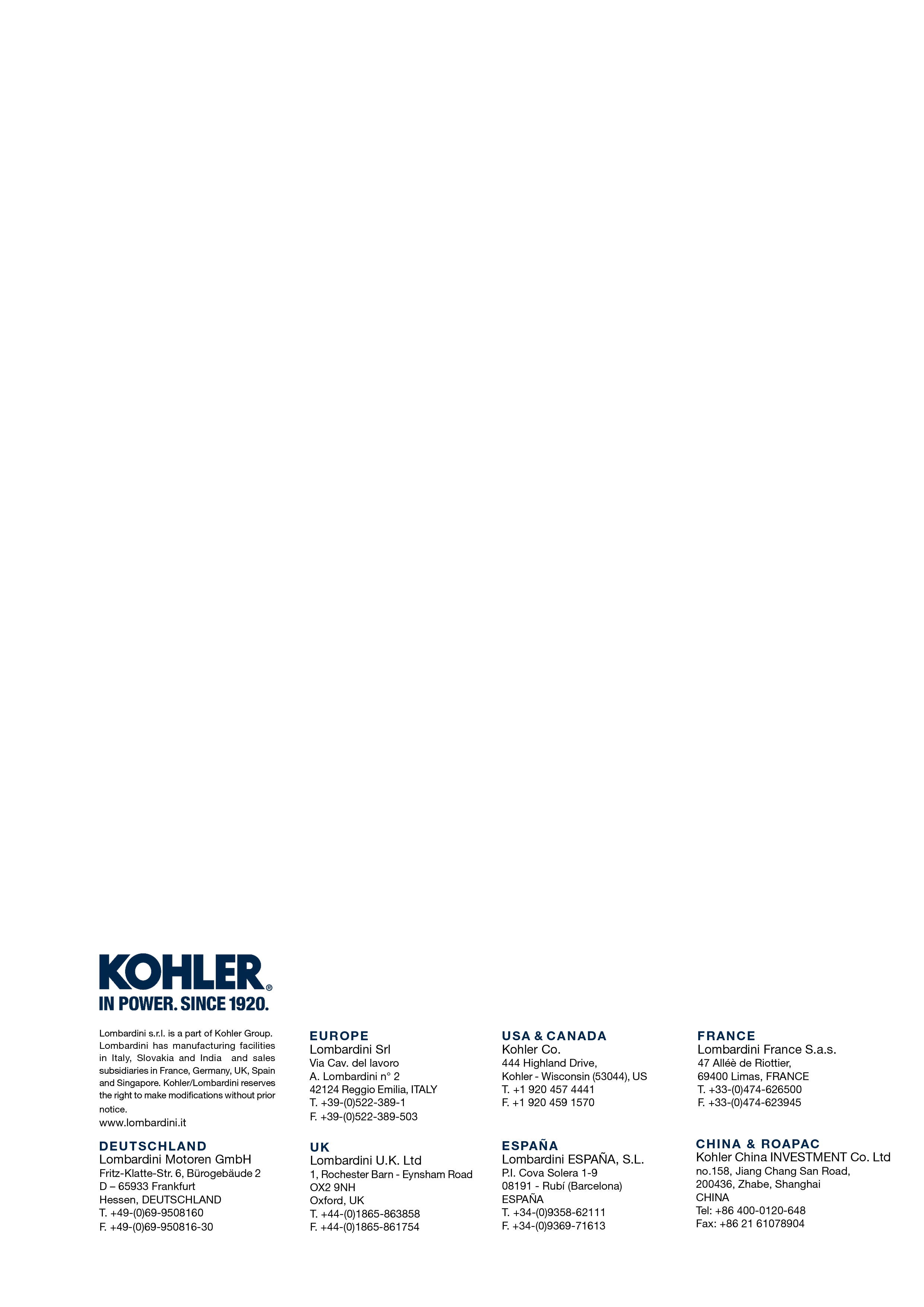 KDI-TCP 3404E5Manuale uso e manutenzione KDI-TCP 3404 E5 (REV. 00)